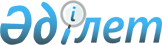 2013-2015 жылдарға арналған аудандық бюджет туралы
					
			Күшін жойған
			
			
		
					Солтүстік Қазақстан облысы Уәлиханов аудандық мәслихатының 2012 жылғы 20 желтоқсандағы N 2-9с шешімі. Солтүстік Қазақстан облысының Әділет департаментінде 2013 жылғы 11 қаңтарда N 2051 тіркелді     Ескерту. Күші жойылды (Солтүстік Қазақстан облысы Уәлиханов аудандық мәслихаты 04.08.2014 N 14.2.3-3/167 хаты).



      Қазақстан Республикасының 2008 жылғы 4 желтоқсандағы Бюджет кодексінің 75-бабы 2-тармағына, «Қазақстан Республикасындағы жергілікті мемлекеттік басқару және өзін-өзі басқару туралы» Қазақстан Республикасының 2001 жылғы 23 қаңтардағы Заңының 6-бабы 1-тармағының 1) тармақшасына сәйкес, Уәлиханов аудандық мәслихаты ШЕШТІ:



      1. Сәйкесінше 1, 2 және 3-қосымшаларға сәйкес 2013-2015 жылдарға, соның ішінде 2013 жылға арналған Уәлиханов аудандық бюджеті келесі көлемде бекітілсін: 

      1) кірістер – 3 106 942,4 мың теңге, соның ішінде мыналар бойынша:

      салықтық түсімдер – 191 252 мың теңге;

      салықтық емес түсімдер – 27 016,2 мың теңге;

      негізгі капиталды сатудан түсетін түсімдер – 5 909 мың теңге;

      трансферттер түсімі – 2 882 765,2 мың теңге;

      2) шығындар – 3 107 733,2 мың теңге;

      3) таза бюджеттік кредиттеу – 48 448,3 мың теңге, оның ішінде:

      бюджеттік кредиттер – 52 244,1 мың теңге;

      бюджеттік кредиттерді өтеу – 3 795,8 мың теңге;

      4) қаржылық активтерімен операциялар бойынша сальдо – 20 968 мың теңге, оның iшiнде:

      қаржы активтерін сатып алу – 20 968 мың теңге;

      мемлекеттiң қаржы активтерiн сатудан түсетiн түсiмдер – 0;

      5) бюджет тапшылығы (профициті) – -70 207,1 мың теңге;

      6) бюджет тапшылығын қаржыландыру (профицитін пайдалану) – 70 207,1 мың теңге, оның ішінде: 

      қарыздар түсімі – 51 931 мың теңге;

      қарыздарды өтеу – 3 795,8 мың теңге;

      бюджет қаражатының пайдаланылатын қалдықтары – 22 071,9 мың теңге.

     Ескерту. 1-тармақ жаңа редакцияда - Солтүстік Қазақстан облысы Уәлиханов аудандық мәслихатының 11.12.2013 N 2-18с шешімімен (01.01.2013 бастап қолданысқа енеді)



      2. 2013 жылға арналған аудандық бюджеттің кірістері Қазақстан Республикасының Бюджет кодексіне сәйкес мына салықтық түсімдер есебінен қалыптастырылатыны белгіленсін:

      әлеуметтік салығынан;

      жеке тұлғалардың мүлкiне, заңды тұлғалардың және жеке кәсіпкерлердің мүлкіне салынатын салық; 

      жер салығынан; 

      көлік құралдарына салынатын салық;

      бірыңғай жер салығынан;

      акциздер, республикалық бюджетке аударылатын акциздерден басқа;

      жер учаскілерін пайдаланған үшін төлем;

      кәсiпкерлiк және кәсiби қызметтi жүргiзгенi үшiн алынатын алымдар, республикалық бюджетке аударылатын алымдардан басқа;

      тіркелген салық;

      мемлекеттік баждар, республикалық бюджетке аударылатын мемлекеттік баждар және консулдық алымдардан басқа.



      3. Аудандық бюджеттің кірістері мына салықтық емес түсімдер есебінен қалыптастырылатыны белгіленсін:

      ауданның коммуналдық меншігіндегі мүліктерді жалға беруден түскен кірістер.



      4. Аудандық бюджеттің түсімдері мына негізгі капиталды сатудан түсетін түсімдер есебінен қалыптастырылатыны белгіленсін:

      ауылшаруашылық нысандағы жер учаскілерінен басқа, жер учаскілерін сатудан түсетін түсімдер;



      5. Аудандық бюджеттің кірістері мыналар есебінен қалыптастырылатыны белгілесін:

      мемлекеттік бюджеттен берілген бюджеттік кредиттерді өтеуден түскен түсімдер.



      6. 2013 жылға арналған аудан бюджетін орындау кезінде 4-қосымшаға сәйкес бюджеттік бағдарламалар секвестрге жатпайтыны белгіленсін;



      7. Ауылдық елді мекендерде жұмыс істейтін денсаулық сақтау, әлеуметтік қамсыздандыру, білім беру, мәдениет, спорт және ветеринария мамандарына, қызметтің осы түрімен қалалық жағдайда айналысатын мамандардың ставкаларымен салыстырғанда кемінде жиырма бес процент жоғары айлықақы мен тарифтік ставкалар белгіленсін.



      8. Ауданның жергілікті атқарушы органның 2013 жылға резерві 3 200 мың теңге көлемінде бекітілсін. 



      9. Сәйкесінше 5, 6, 7-қосымшаларға сәйкес 2013-2015 жылдарға арналған әр бір ауылдық округтің бюджеттік бағдарламалары бекітілсін.

     Ескерту. 9-тармақ жаңа редакцияда - Солтүстік Қазақстан облысы Уәлиханов аудандық мәслихатының 06.08.2013 N 4-14с шешімімен (01.01.2013 бастап қолданысқа енеді)



      10. 2013 жылы бюджеттік сала қызметкерлеріне жалақыны толық көлемінде төлеу қамтамасыз етілсін.



      11. 2013 жылдың аудан бюджетінің шығындарында белгіленсін, 451.007.000 «Жергілікті өкілетті органдардың шешімі бойынша мұқтаж азаматтардың жекелеген топтарына әлеуметтік көмек» бюджеттік бағдарламасы бойынша 8-қосымшаға сәйкес мұқтаж азаматтардың жекелеген топтарына әлеуметтік көмек қарастырылсын.



      12. 2013 жылға арналған аудандық бюджетте республикалық бюджеттен берілетін нысаналы трансферттер түсімдері ескерілсін, соның ішінде:

      1) эпизоотияға қарсы іс-шараларды өткізуге;

      2) арнаулы әлеуметтік қызметтер ұсынуға;

      3) облыстық, аудандық маңызы бар автомобиль жолдарын және елді мекендердің көшелерін күрделі және орташа жөндеуге;

      4) «Өңiрлердi дамыту» бағдарламасын бекiту туралы» Қазақстан Республикасы Үкiметiнiң 2011 жылғы 26 шiлдедегi № 862 Қаулысы аясында өңірлердің экономикалық дамуына жәрдемдесу жөніндегі шараларды іске асыруға;

      5) мамандарды әлеуметтік қолдау шараларын іске асыруға;

      6) «Бизнестiң жол картасы 2020» бағдарламасын бекiту туралы» Қазақстан Республикасы Үкiметiнiң 2010 жылғы 13 сәуiрдегi № 301 Қаулысы аясында өңірлерде жеке кәсіпкерлікті қолдауға;

      7) мектепке дейінгі білім беру ұйымдарында мемлекеттік білім беру тапсырысын іске асыруға;

      8) «Қазақстан Республикасында білім беруді дамытудың 2011-2020 жылдарға арналған мемлекеттік бағдарламасын бекіту туралы» Қазақстан Республикасы Президентiнiң 2010 жылғы 7 желтоқсандағы № 1118 Жарлығын іске асыруға;

      9) қорғаншыларға (қамқоршыларға) жетім баланы (жетім балаларды) және ата-анасының қамқорынсыз қалған баланы (балаларды) асырап бағу үшін ай сайын ақша қаражатын төлеуге;

      10) мектеп мұғалімдеріне және мектепке дейінгі білім беру ұйымдарының тәрбиешілеріне біліктілік санаты үшін қосымша ақы мөлшерін ұлғайтуға;

      11) үш деңгейлі жүйе бойынша біліктілігін арттырудан өткен мұғалімдерге еңбекақыны көтеруге;

     12) - алынып тасталды - Солтүстік Қазақстан облысы Уәлиханов аудандық мәслихатының 29.03.2013 N 4-10с шешімімен (01.01.2013 бастап қолданысқа енеді);

     13) - алынып тасталды - Солтүстік Қазақстан облысы Уәлиханов аудандық мәслихатының 29.03.2013 N 4-10с шешімімен (01.01.2013 бастап қолданысқа енеді);

      14) ауылдық елді мекендер пункттерінде сумен жабдықтау жүйесін дамытуға.

     Ескерту. 12-тармаққа өзгерістер енгізілді - Солтүстік Қазақстан облысы Уәлиханов аудандық мәслихатының 29.03.2013 N 4-10с шешімімен (01.01.2013 бастап қолданысқа енеді)



      13. 2013 жылға арналған аудандық бюджетте республикалық бюджеттен берілетін бюджеттік кредиттер ескерілсін. 



      14. 2013 жылға арналған аудан бюджетінде келесі көлемде облыстық бюджеттен берілетін нысаналы трансферттер есепке алынсын:

      1) білім беру объектілеріне өртке қарсы дабылдауларды орнату, өрт сөндіргіш құралдарын сатып алу, ағаштан жасалған жабылған жабындары (конструкцияларды) өңдеу үшін;

      2) білім беру мекемелеріне бейнебақылау аппаратурасын сатып алу және орнату үшін;

      3) білім беру ұйымдарында электронды оқулықтар енгізу;

      4) облыстық, аудандық маңызы бар автомобиль жолдарын және елді-мекендердің көшелерін күрделі және орташа жөндеуге;

      5) елдi мекендердi жер-шаруашылық орналастыру үшін;

      6) елдi мекендердің шекараларын белгілеу үшін;

      7) ауылдық елді мекендер пункттерінде сумен жабдықтау жүйесін дамытуға;

      8) «Жұмыспен қамту 2020 жол картасын бекіту туралы» Қазақстан Республикасы Үкіметінің 2013 жылғы 19 маусымдағы № 636 Қаулысымен бекітілген «Жұмыспен қамту 2020 жол картасы» аясында ауылдық елді мекендерін дамытуға

     Ескерту. 14-тармаққа өзгеріс енгізілді - Солтүстік Қазақстан облысы Уәлиханов аудандық мәслихатының 09.07.2013 N 2-13с шешімімен (01.01.2013 бастап қолданысқа енеді)



      14-1. 9-қосымшаға сәйкес аудандық бюджеттiң шығыстары қаржылық жыл басына 22071,9 мың теңге сомада қалыптасқан аудандық бюджет қаражатының бос қалдықтары және 2012 жылы пайдаланылмаған республикалық және облыстық бюджеттерден 3269,2 мың теңге сомада берiлген нысаналы трансферттердi қайтару есебiнен көзделсiн.

     Ескерту. Шешім 14-1-тармақпен толықтырылды - Солтүстік Қазақстан облысы Уәлиханов аудандық мәслихатының 29.03.2013 N 4-10с шешімімен (01.01.2013 бастап қолданысқа енеді)



      15. Осы шешім 2013 жылдың 1 қаңтарынан бастап қолданысқа енгізіледі.

 

  2013 жылға арналған Уәлиханов ауданының нақтыланған бюджеті     Ескерту. 1-қосымша жаңа редакцияда - Солтүстік Қазақстан облысы Уәлиханов аудандық мәслихатының 11.12.2013 N 2-18с шешімімен (01.01.2013 бастап қолданысқа енеді)

 

  2014 жылға арналған Уәлиханов ауданының бюджеті     Ескерту. 2-қосымша жаңа редакцияда - Солтүстік Қазақстан облысы Уәлиханов аудандық мәслихатының 06.08.2013 N 4-14с шешімімен (01.01.2013 бастап қолданысқа енеді)

 

  2015 жылға арналған Уәлиханов ауданының бюджеті     Ескерту. 3-қосымша жаңа редакцияда - Солтүстік Қазақстан облысы Уәлиханов аудандық мәслихатының 06.08.2013 N 4-14с шешімімен (01.01.2013 бастап қолданысқа енеді)

 

  ТІЗБЕ 2013 жылы аудандық бюджеттің орындалу кезінде секвестрге жатпайтын аудандық бюджеттік бағдарламалар

  ТІЗБЕ 2013 жылғы әр бір ауылдық округтің бюджеттік бағдарламалары     Ескерту. 5-қосымша жаңа редакцияда - Солтүстік Қазақстан облысы Уәлиханов аудандық мәслихатының 11.12.2013 N 2-18с шешімімен (01.01.2013 бастап қолданысқа енеді)

 

  ТІЗБЕ 2014 жылғы әр бір ауылдық (селолық) округтің бюджеттік бағдарламалары     Ескерту. 6-қосымша жаңа редакцияда - Солтүстік Қазақстан облысы Уәлиханов аудандық мәслихатының 06.08.2013 N 4-14с шешімімен (01.01.2013 бастап қолданысқа енеді)

 

  ТІЗБЕ 2015 жылғы әр бір ауылдық (селолық) округтің бюджеттік бағдарламалары     Ескерту. 7-қосымша жаңа редакцияда - Солтүстік Қазақстан облысы Уәлиханов аудандық мәслихатының 06.08.2013 N 4-14с шешімімен (01.01.2013 бастап қолданысқа енеді)

 

  Азаматтардың жекелеген топтарына әлеуметтік көмек 451.007.000 бюджеттік бағдарлама бойынша "Жергілікті өкілетті органдардың шешімі бойынша азаматтардың жекелеген топтарына әлеуметтік көмек"     Ескерту. 8-қосымша жаңа редакцияда - Солтүстік Қазақстан облысы Уәлиханов аудандық мәслихатының 18.11.2013 N 2-17с шешімімен (01.01.2013 бастап қолданысқа енеді)

 

  2013 жылғы 1 қаңтарға қалыптасқан бюджеттiк қаражаттың бос қалдықтарын бағыттау, және 2012 жылы пайдаланылмаған республикалық және облыстық бюджеттерден нысаналы трансферттердi қайтару     Ескерту. Шешім 9-қосымшамен толықтырылды - Солтүстік Қазақстан облысы Уәлиханов аудандық мәслихатының 29.03.2013 N 4-10с шешімімен (01.01.2013 бастап қолданысқа енеді)

 

 
					© 2012. Қазақстан Республикасы Әділет министрлігінің «Қазақстан Республикасының Заңнама және құқықтық ақпарат институты» ШЖҚ РМК
				      V шақырылған ІХ

      сессия төрағасы

      А. Валеев

      КЕЛІСІЛДІ:

      «Уәлиханов ауданының

      экономика және бюджеттік

      жоспарлау бөлімі» мемлекеттік

      мекемесінің бастығы

       20 желтоқсан 2012 жылУәлиханов аудандық

мәслихаттың хатшысы

Б. Кәдіров

 

 

 

 

А. Нұрмағанбетова

 

Уәлиханов аудандық мәслихаттың 

2012 жылғы 20 желтоқсандағы № 2-9с

шешіміне 1-қосымша СанатыСанатыСанатыАтауыСомасы, мың теңгеСыныбыСыныбыАтауыСомасы, мың теңгеІшкі сы-

ныбыАтауыСомасы, мың теңге12341) КІРІСТЕР3106942,41Салықтық түсiмдер19125203Әлеуметтiк салық952121Әлеуметтік салық9521204Меншiкке салынатын салықтар748341Мүлiкке салынатын салықтар466963Жер салығы27434Көлiк құралдарына салынатын салық184335Бірыңғай жер салығы696205Тауарларға, жұмыстарға және қызметтерге салынатын iшкi салықтар141392Акциздер14943Табиғи және басқа да ресурстарды пайдаланғаны үшiн түсетiн түсiмдер91074Кәсiпкерлiк және кәсiби қызметтi жүргiзгенi үшiн алынатын алымдар353807Басқа да салықтар261Басқа да салықтар2608Заңдық мәндi iс-әрекеттердi жасағаны және (немесе) оған уәкiлеттiгi бар мемлекеттiк органдар немесе лауазымды адамдар құжаттар бергенi үшiн алынатын мiндеттi төлемдер70411Мемлекеттік баж70412Салықтық емес түсiмдер27016,201Мемлекеттiк меншiктен түсетiн кiрiстер2799,25Мемлекет меншiгiндегi мүлiктi жалға беруден түсетiн кiрiстер14077Мемлекеттік бюджеттен берілген кредиттер бойынша сыйақылар12,29Мемлекеттік меншіктен түсетін басқа да кірістер138002Мемлекеттік бюджеттен қаржыландырылатын мемлекеттік мекемелердің тауарларды (жұмыстарды, қызметтерді) өткізуінен түсетін түсімдер3001Мемлекеттік бюджеттен қаржыландырылатын мемлекеттік мекемелердің тауарларды (жұмыстарды, қызметтерді) өткізуінен түсетін түсімдер30004Мемлекеттік бюджеттен қаржыландырылатын, сондай-ақ Қазақстан Республикасы Ұлттық Банкінің бюджетінен (шығыстар сметасынан) ұсталатын және қаржыландырылатын мемлекеттік мекемелер салатын айыппұлдар, өсімпұлдар, санкциялар, өндіріп алулар3271Мұнай секторы ұйымдарынан түсетін түсімдерді қоспағанда, мемлекеттік бюджеттен қаржыландырылатын, сондай-ақ Қазақстан Республикасы Ұлттық Банкінің бюджетінен (шығыстар сметасынан) ұсталатын және қаржыландырылатын мемлекеттік мекемелер салатын айыппұлдар, өсімпұлдар, санкциялар, өндіріп алулар32706Басқа да салықтық емес түсiмдер2359001Басқа да салықтық емес түсiмдер235903Негізгі капиталды сатудан түсетін түсімдер590901Мемлекеттік мекемелерге бекітілген мемлекеттік мүлікті сату8591Мемлекеттiк мекемелерге бекiтiлген мемлекеттiк мүлiктi сату85903Жердi және материалдық емес активтердi сату505001Жерді сату50504Трансферттер түсімі2882765,202Мемлекеттiк басқарудың жоғары тұрған органдарынан түсетiн трансферттер2882765,22Облыстық бюджеттен түсетiн трансферттер2882765,2Функционалдық топФункционалдық топФункционалдық топФункционалдық топСомасы, мың теңгеӘкімшісіӘкімшісіӘкімшісіСомасы, мың теңгеБағдарламаБағдарламаСомасы, мың теңгеАтауыСомасы, мың теңге12342) ШЫҒЫНДАР3107733,21Жалпы сипаттағы мемлекеттiк қызметтер 203789,6112Аудан (облыстық маңызы бар қала) мәслихатының аппараты11789001Аудан (облыстық маңызы бар қала) мәслихатының қызметін қамтамасыз ету жөніндегі қызметтер11388003Мемлекеттiк органның күрделi шығыстары401122Аудан (облыстық маңызы бар қала) әкімінің аппараты58794001Аудан (облыстық маңызы бар қала) әкімінің қызметін қамтамасыз ету жөніндегі қызметтер53589003Мемлекеттiк органның күрделi шығыстары5205123Қаладағы аудан, аудандық маңызы бар қала, кент, ауыл, ауылдық округ әкімінің аппараты109178001Қаладағы аудан, аудандық маңызы бар қаланың, кент, ауыл, ауылдық округ әкімінің қызметін қамтамасыз ету жөніндегі қызметтер106760022Мемлекеттік органның күрделі шығыстары2418459Ауданның (облыстық маңызы бар қаланың) экономика және қаржы бөлімі969,1003Салық салу мақсатында мүлікті бағалауды жүргізу114,1010Жекешелендiру, коммуналдық меншiктi басқару, жекешелендiруден кейiнгi қызмет және осыған байланысты дауларды реттеу250011Коммуналдық меншікке түскен мүлікті есепке алу, сақтау, бағалау және сату605459Ауданның (облыстық маңызы бар қаланың) экономика және қаржы бөлімі23 059,5001Ауданның (облыстық маңызы бар қаланың) экономикалық саясатын қалыптастыру мен дамыту, мемлекеттік жоспарлау, бюджеттiк атқару және коммуналдық меншiгiн басқару саласындағы мемлекеттiк саясатты iске асыру жөнiндегi қызметтер22459,5015Мемлекеттiк органның күрделi шығыстары 6002Қорғаныс5432122Аудан (облыстық маңызы бар қала) әкімінің аппараты5432005Жалпыға бірдей әскери міндетті атқару шеңберіндегі іс-шаралар4832006Аудан (облыстық маңызы бар қала) ауқымындағы төтенше жағдайлардың алдын алу және жою500007Аудандық (қалалық) ауқымдағы дала өрттерінің, сондай-ақ мемлекеттік өртке қарсы қызмет органдары құрылмаған елдi мекендерде өрттердің алдын алу және оларды сөндіру жөніндегі іс-шаралар1004Білім беру1398245123Қаладағы аудан, аудандық маңызы бар қала, кент, ауыл, ауылдық округ әкімінің аппараты828005Ауылдық жерлерде балаларды мектепке дейін тегін алып баруды және кері алып келуді ұйымдастыру828464Ауданның (облыстық маңызы бар қаланың) білім бөлімі178490009Мектепке дейінгі тәрбие ұйымдарының қызметін қамтамасыз ету80784040Мектепке дейінгі білім беру ұйымдарында мемлекеттік білім беру тапсырысын іске асыруға97706464Ауданның (облыстық маңызы бар қаланың) білім бөлімі1140218003Жалпы білім беру1109395006Балаларға қосымша білім беру23060005Ауданның (облыстық маңызы бар қаланың) мемлекеттік білім беру мекемелер үшін оқулықтар мен оқу-әдiстемелiк кешендерді сатып алу және жеткізу7763464Ауданның (облыстық маңызы бар қаланың) білім бөлімі78709001Жергілікті деңгейде білім беру саласындағы мемлекеттік саясатты іске асыру жөніндегі қызметтер11655012Мемлекеттiк органның күрделi шығыстары 640015Жетім баланы (жетім балаларды) және ата-аналарының қамқорынсыз қалған баланы (балаларды) күтіп-ұстауға асыраушыларына ай сайынғы ақшалай қаражат төлемдері7813067Ведомстволық бағыныстағы мемлекеттік мекемелерінің және ұйымдарының күрделі шығыстары586016Әлеуметтiк көмек және әлеуметтiк қамтамасыз ету84520451Ауданның (облыстық маңызы бар қаланың) жұмыспен қамту және әлеуметтік бағдарламалар бөлімі58920002Еңбекпен қамту бағдарламасы28267005Мемлекеттік атаулы әлеуметтік көмек 747007Жергілікті өкілетті органдардың шешімі бойынша мұқтаж азаматтардың жекелеген топтарына әлеуметтік көмек1217010Үйден тәрбиеленіп оқытылатын мүгедек балаларды материалдық қамтамасыз ету837014Мұқтаж азаматтарға үйде әлеуметтiк көмек көрсету1438701618 жасқа дейінгі балаларға мемлекеттік жәрдемақылар11306017Мүгедектерді оңалту жеке бағдарламасына сәйкес, мұқтаж мүгедектерді міндетті гигиеналық құралдармен және ымдау тілі мамандарының қызмет көрсетуін, жеке көмекшілермен қамтамасыз ету 2159451Ауданның (облыстық маңызы бар қаланың) жұмыспен қамту және әлеуметтік бағдарламалар бөлімі25600001Жергілікті деңгейде халық үшін әлеуметтік бағдарламаларды жұмыспен қамтуды қамтамасыз етуді іске асыру саласындағы мемлекеттік саясатты іске асыру жөніндегі қызметтер 24479021Мемлекеттiк органның күрделi шығыстары 876011Жәрдемақыларды және басқа да әлеуметтiк төлемдердi есептеу, төлеу мен жеткiзу бойынша қызметтерге ақы төлеу2457Тұрғын үй-коммуналдық шаруашылық1090498123Қаладағы аудан, аудандық маңызы бар қала, кент, ауыл, ауылдық округ әкімінің аппараты2591027Жұмыспен қамту 2020 жол картасы бойынша ауылдық елдi мекендердi дамыту шеңберiнде объектiлердi жөндеу және абаттандыру2591464Ауданның (облыстық маңызы бар қаланың) білім беру бөлімі9265026Жұмыспен қамту 2020 жол картасы бойынша ауылдық елді мекендерді дамыту шеңберінде объектілерді жөндеу9265123Қаладағы аудан, аудандық маңызы бар қала, кент, ауыл, ауылдық округ әкімінің аппараты190014Елді мекендерді сумен жабдықтауды ұйымдастыру190458Ауданның (облыстық маңызы бар қаланың) тұрғын үй-коммуналдық шаруашылығы, жолаушылар көлігі және автомобиль жолдары бөлімі3983012Сумен жабдықтау және су бөлу жүйесінің қызмет етуі 3983472Ауданның (облыстық маңызы бар қаланың) құрылыс, сәулет және қала құрылысы бөлімі601239058Елді мекендердегі сумен жабдықтау және су бұру жүйелерін дамыту1041787123Қаладағы аудан, аудандық маңызы бар қала, кент, ауыл, ауылдық округ әкімінің аппараты16137008Елді мекендерде көшелерді жарықтандыру6406009Елді мекендердің санитариясын қамтамасыз ету3046011Елді мекендерді абаттандыру мен көгалдандыру6685472Ауданның (облыстық маңызы бар қаланың) құрылыс, сәулет және қала құрылысы бөлімі16545007Қаланы және елді мекендерді көркейтуді дамыту165458Мәдениет, спорт, туризм және ақпараттық кеңістiк84930123Қаладағы аудан, аудандық маңызы бар қала, кент, ауыл, ауылдық округ әкімінің аппараты11391006Жергілікті деңгейде мәдени-демалыс жұмыстарын қолдау11391455Ауданның (облыстық маңызы бар қаланың) мәдениет және тілдерді дамыту бөлімі18785003Мәдени-демалыс жұмысын қолдау18785465Ауданның (облыстық маңызы бар қаланың) дене шынықтыру және спорт бөлімі3309006Аудандық (облыстық маңызы бар қалалық) деңгейде спорттық жарыстар өткiзу950007Әртүрлi спорт түрлерi бойынша аудан (облыстық маңызы бар қала) құрама командаларының мүшелерiн дайындау және олардың облыстық спорт жарыстарына қатысуы2359456Ауданның (облыстық маңызы бар қаланың) ішкі саясат бөлімі7946002Газеттер мен журналдар арқылы мемлекеттік ақпараттық саясат жүргізу жөніндегі қызметтер7946455Ауданның (облыстық маңызы бар қаланың) мәдениет және тілдерді дамыту бөлімі22250006Аудандық (қалалық) кiтапханалардың жұмыс iстеуi21873007Мемлекеттік тілді және Қазақстан халықтарының басқа да тілдерін дамыту377456Ауданның (облыстық маңызы бар қаланың) ішкі саясат бөлімі8220001Жергілікті деңгейде ақпарат, мемлекеттілікті нығайту және азаматтардың әлеуметтік сенімділігін қалыптастыру саласында мемлекеттік саясатты іске асыру жөніндегі қызметтер7420006Мемлекеттiк органның күрделi шығыстары 300003Жастар саясаты саласында іс-шараларды іске асыру500455Ауданның (облыстық маңызы бар қаланың) мәдениет және тілдерді дамыту бөлімі12579001Жергілікті деңгей тілдерді дамыту және мәдениетті дамыту саласындағы мемлекеттік саясатты іске асыру жөніндегі қызметтер10619010Мемлекеттiк органның күрделi шығыстары 300032Ведомстволық бағыныстағы мемлекеттік мекемелерінің және ұйымдарының күрделі шығыстары1 660465Ауданның (облыстық маңызы бар қаланың) дене шынықтыру және спорт бөлімі450001Жергілікті деңгейде дене шынықтыру және спорт саласындағы мемлекеттік саясатты іске асыру жөніндегі қызметтер45010Ауыл, су, орман, балық шаруашылығы, ерекше қорғалатын табиғи аумақтар, қоршаған ортаны және жануарлар дүниесін қорғау, жер қатынастары73562474Ауданның (облыстық маңызы бар қаланың) ауыл шаруашылығы және ветеринария бөлімі24614001Жергілікті деңгейде ауыл шаруашылығы және ветеринария саласындағы мемлекеттік саясатты іске асыру жөніндегі қызметтер16472003Мемлекеттiк органның күрделi шығыстары 439007Қаңғыбас иттер мен мысықтарды аулауды және жоюды ұйымдастыру800099Мамандардың әлеуметтік көмек көрсетуі жөніндегі шараларды іске асыру6903463Ауданның (облыстық маңызы бар қаланың) жер қатынастары бөлімі9533001Аудан (облыстық маңызы бар қала) аумағында жер қатынастарын реттеу саласындағы мемлекеттік саясатты іске асыру жөніндегі қызметтер8160007Мемлекеттiк органның күрделi шығыстары 300003Елдi мекендердi жер-шаруашылық орналастыру539006Аудандық маңызы бар қалалардың, кенттердiң, ауылдардың, ауылдық округтердiң шекарасын белгiлеу кезiнде жүргiзiлетiн жерге орналастыру534474Ауданның (облыстық маңызы бар қаланың) ауыл шаруашылығы және ветеринария бөлімі39415013Эпизоотияға қарсы іс-шаралар жүргізу3941511Өнеркәсіп, сәулет, қала құрылысы және құрылыс қызметі9003472Ауданның (облыстық маңызы бар қаланың) құрылыс, сәулет және қала құрылысы бөлімі9003001Жергілікті деңгейде құрылыс, сәулет және қала құрылысы саласындағы мемлекеттік саясатты іске асыру жөніндегі қызметтер6703015Мемлекеттiк органның күрделi шығыстары 230012Көлiк және коммуникация121250,2458Ауданның (облыстық маңызы бар қаланың) тұрғын үй-коммуналдық шаруашылығы, жолаушылар көлігі және автомобиль жолдары бөлімі121250,2023Автомобиль жолдарының жұмыс істеуін қамтамасыз ету121250,213Өзгелер29894123Қаладағы аудан, аудандық маңызы бар қала, кент, ауыл, ауылдық округ әкімінің аппараты12857040Республикалық бюджеттен берiлетiн нысаналы трансферттер есебiнен «Өңiрлердi дамыту» Бағдарламасы шеңберiнде өңiрлердi экономикалық дамытуға жәрдемдесу бойынша шараларды iске асыру12857469Ауданның (облыстық маңызы бар қаланың) кәсіпкерлік бөлімі6691001Жергілікті деңгейде кәсіпкерлік пен өнеркәсіпті дамыту саласындағы мемлекеттік саясатты іске асыру жөніндегі қызметтер6391004Мемлекеттiк органның күрделi шығыстары 300459Ауданның (облыстық маңызы бар қаланың) экономика және қаржы бөлімі3550012Жергiлiктi атқарушы органдардың облыстық бюджеттен қарыздар бойынша сыйақылар мен өзге де төлемдердi төлеу бойынша борышына қызмет көрсету3550458Ауданның (облыстық маңызы бар қаланың) тұрғын үй-коммуналдық шаруашылығы, жолаушылар көлігі және автомобиль жолдары бөлімі6796001Жергілікті деңгейде тұрғын үй-коммуналдық шаруашылығы, жолаушылар көлігі және автомобиль жолдары саласындағы мемлекеттік саясатты іске асыру жөніндегі қызметтер6496013Мемлекеттiк органның күрделi шығыстары 30014Борышқа қызмет көрсету12,2459Ауданның (облыстық маңызы бар қаланың) экономика және қаржы бөлімі12,2021Жергiлiктi атқарушы органдардың облыстық бюджеттен қарыздар бойынша сыйақылар мен өзге де төлемдердi төлеу бойынша борышына қызмет көрсету12,215Трансферттер6597,2459Ауданның (облыстық маңызы бар қаланың) экономика және қаржы бөлімі6597,2006Пайдаланылмаған (толық пайдаланылмаған) нысаналы трансферттердi қайтару3269,2024Мемлекеттiк органдардың функцияларын мемлекеттiк басқарудың төмен тұрған деңгейлерiнен жоғарғы деңгейлерге беруге байланысты жоғары тұрған бюджеттерге берiлетiн ағымдағы нысаналы трансферттер33283) Таза бюджеттік кредиттеу48448,3Бюджеттік кредиттер52244,110Ауыл, су, орман, балық шаруашылығы, ерекше қорғалатын табиғи аумақтар, қоршаған ортаны және жануарлар дүниесін қорғау, жер қатынастары52244,1474Ауданның (облыстық маңызы бар қаланың) ауыл шаруашылығы және ветеринария бөлімі52244,1009Мамандарды әлеуметтік қолдау шараларын іске асыруға берілетін бюджеттік кредиттер52244,1СанатыСанатыСанатыАтауыСомасы, мың теңгеСыныбыСыныбыАтауыСомасы, мың теңгеІшкі

сы-

ныбыАтауыСомасы, мың теңгеАтауыСомасы, мың теңге5Бюджеттік кредиттерді өтеу3795,801Бюджеттік кредиттерді өтеу3795,81Мемлекеттік бюджеттен берілген бюджеттік кредиттерді өтеу3795,84) Қаржы активтерiмен операциялар бойынша сальдо20968Қаржы активтерін сатып алу2096813Басқалар20968459Ауданның (облыстық маңызы бар қаланың) экономика және қаржы бөлімі20968014Заңды тұлғалардың жарғылық капиталын қалыптастыру немесе ұлғайту209685) Бюджет тапшылығы (профицитi)-70207,16) Бюджет тапшылығын қаржыландыру (профицитiн пайдалану):70207,1СанатыСанатыСанатыАтауыСомасы, мың теңгеСыныбыСыныбыАтауыСомасы, мың теңгеІшкі

сы-

ныбыАтауыСомасы, мың теңгеАтауыСомасы, мың теңге7Қарыздар түсімі 5193101Мемлекеттік ішкі қарыздар519312Қарыз алу келісім-шарттары51931Функционал-

дық топФункционал-

дық топФункционал-

дық топАтауыСомасы, мың теңгеӘкімшісіӘкімшісіАтауыСомасы, мың теңгеБағ-

дар-

ламаАтауыСомасы, мың теңгеАтауыСомасы, мың теңге16Қарыздарды өтеу3795,8459Ауданның (облыстық маңызы бар қаланың) экономика және қаржы бөлімі3795,8005Жергілікті атқарушы органның жоғары тұрған бюджет алдындағы борышын өтеу3795,8СанатыСанатыСанатыАтауыСомасы, мың теңгеСыныбы Сыныбы АтауыСомасы, мың теңгеІшкі

сы-

ныбыАтауыСомасы, мың теңгеАтауыСомасы, мың теңге8Бюджет қаражатының пайдаланылатын қалдықтары22071,91Бюджет қаражаты қалдықтары22071,91Бюджет қаражатының бос қалдықтары22071,9

Уәлиханов аудандық мәслихаттың 

2012 жылғы 20 желтоқсандағы № 2-9с

шешіміне 2-қосымша СанатыСанатыСанатыСанатыСомасы, мың теңгеСыныбы Сыныбы Сыныбы Сомасы, мың теңгеІшкі сыныбыІшкі сыныбыСомасы, мың теңгеАтауыСомасы, мың теңге123451) КІРІСТЕР1 769 2981Салықтық түсiмдер205 38203Әлеуметтiк салық126 5691Әлеуметтік салық126 56904Меншiкке салынатын салықтар62 0001Мүлiкке салынатын салықтар33 4273Жер салығы2 9914Көлiк құралдарына салынатын салық23 6565Бірыңғай жер салығы1 92605Тауарларға, жұмыстарға және қызметтерге салынатын iшкi салықтар14 7902Акциздер1 1173Табиғи және басқа да ресурстарды пайдаланғаны үшiн түсетiн түсiмдер10 4404Кәсiпкерлiк және кәсiби қызметтi жүргiзгенi үшiн алынатын алымдар3 0435Ойын бизнесіне салық19008Заңдық мәндi iс-әрекеттердi жасағаны және (немесе) оған уәкiлеттiгi бар мемлекеттiк органдар немесе лауазымды адамдар құжаттар бергенi үшiн алынатын мiндеттi төлемдер2 0231Мемлекеттік баж2 0232Салықтық емес түсiмдер4 68401Мемлекеттiк меншiктен түсетiн кiрiстер3 5975Мемлекет меншiгiндегi мүлiктi жалға беруден түсетiн кiрiстер1 4579Мемлекеттік меншіктен түсетін басқа да кірістер2 14006Басқа да салықтық емес түсiмдер1 08701Басқа да салықтық емес түсiмдер1 0873Негізгі капиталды сатудан түсетін түсімдер4 54303Жердi және материалдық емес активтердi сату4 54301Жерді сату4 5434Трансферттер түсімі1 554 68902Мемлекеттiк басқарудың жоғары тұрған органдарынан түсетiн трансферттер1 554 6892Облыстық бюджеттен түсетiн трансферттер1 554 689Функционалдық топФункционалдық топФункционалдық топФункционалдық топСомасы, мың теңгеӘкімшісіӘкімшісіӘкімшісіСомасы, мың теңгеБағдарламаБағдарламаСомасы, мың теңгеАтауыСомасы, мың теңге123452) ШЫҒЫНДАР1 769 2981Жалпы сипаттағы мемлекеттiк қызметтер 189 122112Аудан (облыстық маңызы бар қала) мәслихатының аппараты11 240001Аудан (облыстық маңызы бар қала) мәслихатының қызметін қамтамасыз ету жөніндегі қызметтер11 240122Аудан (облыстық маңызы бар қала) әкімінің аппараты54 154001Аудан (облыстық маңызы бар қала) әкімінің қызметін қамтамасыз ету жөніндегі қызметтер54 154123Қаладағы аудан, аудандық маңызы бар қала, кент, ауыл, ауылдық округ әкімінің аппараты100 628001Қаладағы аудан, аудандық маңызы бар қаланың, кент, ауыл, ауылдық округ әкімінің қызметін қамтамасыз ету жөніндегі қызметтер100 628452Ауданның (облыстық маңызы бар қаланың) қаржы бөлімі12 250001Ауданның (облыстық маңызы бар қаланың) бюджетiн орындау және ауданның (облыстық маңызы бар қаланың) коммуналдық меншiгiн басқару саласындағы мемлекеттiк саясатты iске асыру жөнiндегi қызметтер12 088003Салық салу мақсатында мүлікті бағалауды жүргізу162453Ауданның (облыстық маңызы бар қаланың) экономика және бюджеттік жоспарлау бөлімі10 850001Экономикалық саясатты, мемлекеттік жоспарлау жүйесін қалыптастыру мен дамыту және ауданды (облыстық маңызы бар қаланы) басқару саласындағы мемлекеттік саясатты іске асыру жөніндегі қызметтер10 8502Қорғаныс7 170122Аудан (облыстық маңызы бар қала) әкімінің аппараты7 170005Жалпыға бірдей әскери міндетті атқару шеңберіндегі іс-шаралар5 170006Аудан (облыстық маңызы бар қала) ауқымындағы төтенше жағдайлардың алдын алу және жою1 000007Аудандық (қалалық) ауқымдағы дала өрттерінің, сондай-ақ мемлекеттік өртке қарсы қызмет органдары құрылмаған елдi мекендерде өрттердің алдын алу және оларды сөндіру жөніндегі іс-шаралар1 0003Қоғамдық тәртіп, қауіпсіздік, құқықтық, сот, қылмыстық-атқару қызметі844458Ауданның (облыстық маңызы бар қаланың) тұрғын үй-коммуналдық шаруашылығы, жолаушылар көлігі және автомобиль жолдары бөлімі844021Елдi мекендерде жол жүрісі қауiпсiздiгін қамтамасыз ету8444Білім беру1 274 427123Қаладағы аудан, аудандық маңызы бар қала, кент, ауыл, ауылдық округ әкімінің аппараты886005Ауылдық жерлерде балаларды мектепке дейін тегін алып баруды және кері алып келуді ұйымдастыру886464Ауданның (облыстық маңызы бар қаланың) білім бөлімі103 470009Мектепке дейінгі тәрбие ұйымдарының қызметін қамтамасыз ету82 824040Мектепке дейінгі білім беру ұйымдарында мемлекеттік білім беру тапсырысын іске асыруға20 646464Ауданның (облыстық маңызы бар қаланың) білім бөлімі1 159 307003Жалпы білім беру1 126 826006Балаларға қосымша білім беру24 493005Ауданның (облыстық маңызы бар қаланың) мемлекеттік білім беру мекемелер үшін оқулықтар мен оқу-әдiстемелiк кешендерді сатып алу және жеткізу7 988464Ауданның (облыстық маңызы бар қаланың) білім бөлімі10 764001Жергілікті деңгейде білім беру саласындағы мемлекеттік саясатты іске асыру жөніндегі қызметтер10 7646Әлеуметтiк көмек және әлеуметтiк қамтамасыз ету97 660451Ауданның (облыстық маңызы бар қаланың) жұмыспен қамту және әлеуметтік бағдарламалар бөлімі72 801002Еңбекпен қамту бағдарламасы27 531005Мемлекеттік атаулы әлеуметтік көмек 3 409007Жергілікті өкілетті органдардың шешімі бойынша мұқтаж азаматтардың жекелеген топтарына әлеуметтік көмек5 175010Үйден тәрбиеленіп оқытылатын мүгедек балаларды материалдық қамтамасыз ету1 000014Мұқтаж азаматтарға үйде әлеуметтiк көмек көрсету13 81001618 жасқа дейінгі балаларға мемлекеттік жәрдемақылар19 566017Мүгедектерді оңалту жеке бағдарламасына сәйкес, мұқтаж мүгедектерді міндетті гигиеналық құралдармен және ымдау тілі мамандарының қызмет көрсетуін, жеке көмекшілермен қамтамасыз ету 2 310451Ауданның (облыстық маңызы бар қаланың) жұмыспен қамту және әлеуметтік бағдарламалар бөлімі24 859001Жергілікті деңгейде халық үшін әлеуметтік бағдарламаларды жұмыспен қамтуды қамтамасыз етуді іске асыру саласындағы мемлекеттік саясатты іске асыру жөніндегі қызметтер 24 356011Жәрдемақыларды және басқа да әлеуметтiк төлемдердi есептеу, төлеу мен жеткiзу бойынша қызметтерге ақы төлеу5037Тұрғын үй-коммуналдық шаруашылық43 181123Қаладағы аудан, аудандық маңызы бар қала, кент, ауыл, ауылдық округ әкімінің аппараты203014Елді мекендерді сумен жабдықтауды ұйымдастыру203123Қаладағы аудан, аудандық маңызы бар қала, кент, ауыл, ауылдық округ әкімінің аппараты15 431008Елді мекендерде көшелерді жарықтандыру5 165009Елді мекендердің санитариясын қамтамасыз ету5 409010Жерлеу орындарын күтіп-ұстау және туысы жоқ адамдарды жерлеу107011Елді мекендерді абаттандыру мен көгалдандыру4 750467Ауданның (облыстық маңызы бар қаланың) құрылыс бөлімі27 547007Қаланы және елді мекендерді көркейтуді дамыту27 5478Мәдениет, спорт, туризм және ақпараттық кеңістiк77 706123Қаладағы аудан, аудандық маңызы бар қала, кент, ауыл, ауылдық округ әкімінің аппараты8 847006Жергілікті деңгейде мәдени-демалыс жұмыстарын қолдау8 847457Ауданның (облыстық маңызы бар қаланың) мәдениет, тілдерді дамыту, дене шынықтыру және спорт бөлімі18 928003Мәдени-демалыс жұмысын қолдау18 928457Ауданның (облыстық маңызы бар қаланың) мәдениет, тілдерді дамыту, дене шынықтыру және спорт бөлімі2 890009Аудандық (облыстық маңызы бар қалалық) деңгейде спорттық жарыстар өткiзу1 017010Әртүрлi спорт түрлерi бойынша аудан (облыстық маңызы бар қала) құрама командаларының мүшелерiн дайындау және олардың облыстық спорт жарыстарына қатысуы1 873456Ауданның (облыстық маңызы бар қаланың) ішкі саясат бөлімі5 758002Газеттер мен журналдар арқылы мемлекеттік ақпараттық саясат жүргізу жөніндегі қызметтер5 758457Ауданның (облыстық маңызы бар қаланың) мәдениет, тілдерді дамыту, дене шынықтыру және спорт бөлімі22 513006Аудандық (қалалық) кiтапханалардың жұмыс iстеуi22 136007Мемлекеттік тілді және Қазақстан халықтарының басқа да тілдерін дамыту377456Ауданның (облыстық маңызы бар қаланың) ішкі саясат бөлімі7 562001Жергілікті деңгейде ақпарат, мемлекеттілікті нығайту және азаматтардың әлеуметтік сенімділігін қалыптастыру саласында мемлекеттік саясатты іске асыру жөніндегі қызметтер7 027003Жастар саясаты саласында іс-шараларды іске асыру535457Ауданның (облыстық маңызы бар қаланың) мәдениет, тілдерді дамыту, дене шынықтыру және спорт бөлімі11 208001Жергілікті деңгей мәдениет, тілдерді дамыту, дене шынықтыру және спорт саласындағы мемлекеттік саясатты іске асыру жөніндегі қызметтер11 20810Ауыл, су, орман, балық шаруашылығы, ерекше қорғалатын табиғи аумақтар, қоршаған ортаны және жануарлар дүниесін қорғау, жер қатынастары25 052474Ауданның (облыстық маңызы бар қаланың) ауыл шаруашылығы және ветеринария бөлімі15 927001Жергілікті деңгейде ауыл шаруашылығы және ветеринария саласындағы мемлекеттік саясатты іске асыру жөніндегі қызметтер15 071007Қаңғыбас иттер мен мысықтарды аулауды және жоюды ұйымдастыру856463Ауданның (облыстық маңызы бар қаланың) жер қатынастары бөлімі9 125001Аудан (облыстық маңызы бар қала) аумағында жер қатынастарын реттеу саласындағы мемлекеттік саясатты іске асыру жөніндегі қызметтер9 12511Өнеркәсіп, сәулет, қала құрылысы және құрылыс қызметі6 935467Ауданның (облыстық маңызы бар қаланың) құрылыс бөлімі6 935001Жергілікті деңгейде құрылыс саласындағы мемлекеттік саясатты іске асыру жөніндегі қызметтер6 93512Көлiк және коммуникация22 363458Ауданның (облыстық маңызы бар қаланың) тұрғын үй-коммуналдық шаруашылығы, жолаушылар көлігі және автомобиль жолдары бөлімі22 363023Автомобиль жолдарының жұмыс істеуін қамтамасыз ету22 36313Өзгелер24 838453Ауданның (облыстық маңызы бар қаланың) экономика және бюджеттік жоспарлау бөлімі7 533007Жаңа бастамаларға арналған шығыстар7 533469Ауданның (облыстық маңызы бар қаланың) кәсіпкерлік бөлімі6 090001Жергілікті деңгейде кәсіпкерлік пен өнеркәсіпті дамыту саласындағы мемлекеттік саясатты іске асыру жөніндегі қызметтер6 090452Ауданның (облыстық маңызы бар қаланың) қаржы бөлімі3 400012Ауданның (облыстық маңызы бар қаланың) жергілікті атқарушы органының резерві 3 400458Ауданның (облыстық маңызы бар қаланың) тұрғын үй-коммуналдық шаруашылығы, жолаушылар көлігі және автомобиль жолдары бөлімі7 815001Жергілікті деңгейде тұрғын үй-коммуналдық шаруашылығы, жолаушылар көлігі және автомобиль жолдары саласындағы мемлекеттік саясатты іске асыру жөніндегі қызметтер7 8153) Таза бюджеттік кредиттеу-3 796СанатыСанатыСанатыСанатыСомасы, мың теңгеСыныбы Сыныбы Сыныбы Сомасы, мың теңгеІшкі сыныбыІшкі сыныбыСомасы, мың теңгеАтауыСомасы, мың теңге5Бюджеттік кредиттерді өтеу3 79601Бюджеттік кредиттерді өтеу3 7961Мемлекеттік бюджеттен берілген бюджеттік кредиттерді өтеу3 7964) Қаржы активтерiмен операциялар бойынша сальдо05) Бюджет тапшылығы (профицитi)-3 7966) Бюджет тапшылығын қаржыландыру (профицитiн пайдалану):3 796Функционалдық топФункционалдық топФункционалдық топФункционалдық топСомасы, мың теңгеӘкімшісіӘкімшісіӘкімшісіСомасы, мың теңгеБағдарламаБағдарламаСомасы, мың теңгеАтауыСомасы, мың теңге16Қарыздарды өтеу3 796452Ауданның (облыстық маңызы бар қаланың) қаржы бөлімі3 796008Жергілікті атқарушы органның жоғары тұрған бюджет алдындағы борышын өтеу3 796

Уәлиханов аудандық мәслихаттың 

2012 жылғы 20 желтоқсандағы № 2-9с

шешіміне 3-қосымша СанатыСанатыСанатыСанатыСомасы, мың теңгеСыныбы Сыныбы Сыныбы Сомасы, мың теңгеІшкі сыныбыІшкі сыныбыСомасы, мың теңгеАтауыСомасы, мың теңге123451) КІРІСТЕР1 796 1661Салықтық түсiмдер220 39003Әлеуметтiк салық141 5031Әлеуметтік салық141 50304Меншiкке салынатын салықтар61 0541Мүлiкке салынатын салықтар35 7663Жер салығы3 2004Көлiк құралдарына салынатын салық20 1865Бірыңғай жер салығы1 90205Тауарларға, жұмыстарға және қызметтерге салынатын iшкi салықтар15 6332Акциздер1 2133Табиғи және басқа да ресурстарды пайдаланғаны үшiн түсетiн түсiмдер10 6364Кәсiпкерлiк және кәсiби қызметтi жүргiзгенi үшiн алынатын алымдар3 5925Ойын бизнесіне салық19208Заңдық мәндi iс-әрекеттердi жасағаны және (немесе) оған уәкiлеттiгi бар мемлекеттiк органдар немесе лауазымды адамдар құжаттар бергенi үшiн алынатын мiндеттi төлемдер2 2001Мемлекеттік баж2 2002Салықтық емес түсiмдер4 54101Мемлекеттiк меншiктен түсетiн кiрiстер3 3785Мемлекет меншiгiндегi мүлiктi жалға беруден түсетiн кiрiстер1 0889Мемлекеттік меншіктен түсетін басқа да кірістер2 29006Басқа да салықтық емес түсiмдер1 16301Басқа да салықтық емес түсiмдер1 1633Негізгі капиталды сатудан түсетін түсімдер4 37803Жердi және материалдық емес активтердi сату4 37801Жерді сату4 3784Трансферттер түсімі1 566 85702Мемлекеттiк басқарудың жоғары тұрған органдарынан түсетiн трансферттер1 566 8572Облыстық бюджеттен түсетiн трансферттер1 566 857Функционалдық топФункционалдық топФункционалдық топФункционалдық топСомасы, мың теңгеӘкімшісіӘкімшісіӘкімшісіСомасы, мың теңгеБағдарламаБағдарламаСомасы, мың теңгеАтауыСомасы, мың теңге123452) ШЫҒЫНДАР1 796 1661Жалпы сипаттағы мемлекеттiк қызметтер 193 699112Аудан (облыстық маңызы бар қала) мәслихатының аппараты11 425001Аудан (облыстық маңызы бар қала) мәслихатының қызметін қамтамасыз ету жөніндегі қызметтер11 425122Аудан (облыстық маңызы бар қала) әкімінің аппараты56 068001Аудан (облыстық маңызы бар қала) әкімінің қызметін қамтамасыз ету жөніндегі қызметтер56 068123Қаладағы аудан, аудандық маңызы бар қала, кент, ауыл, ауылдық округ әкімінің аппараты102 657001Қаладағы аудан, аудандық маңызы бар қаланың, кент, ауыл, ауылдық округ әкімінің қызметін қамтамасыз ету жөніндегі қызметтер102 657452Ауданның (облыстық маңызы бар қаланың) қаржы бөлімі12 629001Ауданның (облыстық маңызы бар қаланың) бюджетiн орындау және ауданның (облыстық маңызы бар қаланың) коммуналдық меншiгiн басқару саласындағы мемлекеттiк саясатты iске асыру жөнiндегi қызметтер12 456003Салық салу мақсатында мүлікті бағалауды жүргізу173453Ауданның (облыстық маңызы бар қаланың) экономика және бюджеттік жоспарлау бөлімі10 920001Экономикалық саясатты, мемлекеттік жоспарлау жүйесін қалыптастыру мен дамыту және ауданды (облыстық маңызы бар қаланы) басқару саласындағы мемлекеттік саясатты іске асыру жөніндегі қызметтер10 9202Қорғаныс7 532122Аудан (облыстық маңызы бар қала) әкімінің аппараты7 532005Жалпыға бірдей әскери міндетті атқару шеңберіндегі іс-шаралар5 532006Аудан (облыстық маңызы бар қала) ауқымындағы төтенше жағдайлардың алдын алу және жою1 000007Аудандық (қалалық) ауқымдағы дала өрттерінің, сондай-ақ мемлекеттік өртке қарсы қызмет органдары құрылмаған елдi мекендерде өрттердің алдын алу және оларды сөндіру жөніндегі іс-шаралар1 0003Қоғамдық тәртіп, қауіпсіздік, құқықтық, сот, қылмыстық-атқару қызметі903458Ауданның (облыстық маңызы бар қаланың) тұрғын үй-коммуналдық шаруашылығы, жолаушылар көлігі және автомобиль жолдары бөлімі903021Елдi мекендерде жол жүрісі қауiпсiздiгін қамтамасыз ету9034Білім беру1 278 774123Қаладағы аудан, аудандық маңызы бар қала, кент, ауыл, ауылдық округ әкімінің аппараты948005Ауылдық жерлерде балаларды мектепке дейін тегін алып баруды және кері алып келуді ұйымдастыру948464Ауданның (облыстық маңызы бар қаланың) білім бөлімі105 399009Мектепке дейінгі тәрбие ұйымдарының қызметін қамтамасыз ету84 341040Мектепке дейінгі білім беру ұйымдарында мемлекеттік білім беру тапсырысын іске асыруға21 058464Ауданның (облыстық маңызы бар қаланың) білім бөлімі1 161 277003Жалпы білім беру1 127 993006Балаларға қосымша білім беру24 737005Ауданның (облыстық маңызы бар қаланың) мемлекеттік білім беру мекемелер үшін оқулықтар мен оқу-әдiстемелiк кешендерді сатып алу және жеткізу8 547464Ауданның (облыстық маңызы бар қаланың) білім бөлімі11 150001Жергілікті деңгейде білім беру саласындағы мемлекеттік саясатты іске асыру жөніндегі қызметтер11 1506Әлеуметтiк көмек және әлеуметтiк қамтамасыз ету101 907451Ауданның (облыстық маңызы бар қаланың) жұмыспен қамту және әлеуметтік бағдарламалар бөлімі76 520002Еңбекпен қамту бағдарламасы28 081005Мемлекеттік атаулы әлеуметтік көмек 3 648007Жергілікті өкілетті органдардың шешімі бойынша мұқтаж азаматтардың жекелеген топтарына әлеуметтік көмек5 537010Үйден тәрбиеленіп оқытылатын мүгедек балаларды материалдық қамтамасыз ету1 070014Мұқтаж азаматтарға үйде әлеуметтiк көмек көрсету14 77701618 жасқа дейінгі балаларға мемлекеттік жәрдемақылар20 935017Мүгедектерді оңалту жеке бағдарламасына сәйкес, мұқтаж мүгедектерді міндетті гигиеналық құралдармен және ымдау тілі мамандарының қызмет көрсетуін, жеке көмекшілермен қамтамасыз ету 2 472451Ауданның (облыстық маңызы бар қаланың) жұмыспен қамту және әлеуметтік бағдарламалар бөлімі25 387001Жергілікті деңгейде халық үшін әлеуметтік бағдарламаларды жұмыспен қамтуды қамтамасыз етуді іске асыру саласындағы мемлекеттік саясатты іске асыру жөніндегі қызметтер 24 849011Жәрдемақыларды және басқа да әлеуметтiк төлемдердi есептеу, төлеу мен жеткiзу бойынша қызметтерге ақы төлеу5387Тұрғын үй-коммуналдық шаруашылық45 987123Қаладағы аудан, аудандық маңызы бар қала, кент, ауыл, ауылдық округ әкімінің аппараты16 512008Елді мекендерде көшелерді жарықтандыру5 527009Елді мекендердің санитариясын қамтамасыз ету5 788010Жерлеу орындарын күтіп-ұстау және туысы жоқ адамдарды жерлеу114011Елді мекендерді абаттандыру мен көгалдандыру5 083467Ауданның (облыстық маңызы бар қаланың) құрылыс бөлімі29 475007Қаланы және елді мекендерді көркейтуді дамыту29 4758Мәдениет, спорт, туризм және ақпараттық кеңістiк79 957123Қаладағы аудан, аудандық маңызы бар қала, кент, ауыл, ауылдық округ әкімінің аппараты9 025006Жергілікті деңгейде мәдени-демалыс жұмыстарын қолдау9 025457Ауданның (облыстық маңызы бар қаланың) мәдениет, тілдерді дамыту, дене шынықтыру және спорт бөлімі19 306003Мәдени-демалыс жұмысын қолдау19 306457Ауданның (облыстық маңызы бар қаланың) мәдениет, тілдерді дамыту, дене шынықтыру және спорт бөлімі3 092009Аудандық (облыстық маңызы бар қалалық) деңгейде спорттық жарыстар өткiзу1 088010Әртүрлi спорт түрлерi бойынша аудан (облыстық маңызы бар қала) құрама командаларының мүшелерiн дайындау және олардың облыстық спорт жарыстарына қатысуы2 004456Ауданның (облыстық маңызы бар қаланың) ішкі саясат бөлімі6 160002Газеттер мен журналдар арқылы мемлекеттік ақпараттық саясат жүргізу жөніндегі қызметтер6 160457Ауданның (облыстық маңызы бар қаланың) мәдениет, тілдерді дамыту, дене шынықтыру және спорт бөлімі22 957006Аудандық (қалалық) кiтапханалардың жұмыс iстеуi22 580007Мемлекеттік тілді және Қазақстан халықтарының басқа да тілдерін дамыту377456Ауданның (облыстық маңызы бар қаланың) ішкі саясат бөлімі7 789001Жергілікті деңгейде ақпарат, мемлекеттілікті нығайту және азаматтардың әлеуметтік сенімділігін қалыптастыру саласында мемлекеттік саясатты іске асыру жөніндегі қызметтер7 219003Жастар саясаты саласында іс-шараларды іске асыру570457Ауданның (облыстық маңызы бар қаланың) мәдениет, тілдерді дамыту, дене шынықтыру және спорт бөлімі11 628001Жергілікті деңгей мәдениет, тілдерді дамыту, дене шынықтыру және спорт саласындағы мемлекеттік саясатты іске асыру жөніндегі қызметтер11 62810Ауыл, су, орман, балық шаруашылығы, ерекше қорғалатын табиғи аумақтар, қоршаған ортаны және жануарлар дүниесін қорғау, жер қатынастары25 568474Ауданның (облыстық маңызы бар қаланың) ауыл шаруашылығы және ветеринария бөлімі16 185001Жергілікті деңгейде ауыл шаруашылығы және ветеринария саласындағы мемлекеттік саясатты іске асыру жөніндегі қызметтер15 265007Қаңғыбас иттер мен мысықтарды аулауды және жоюды ұйымдастыру920463Ауданның (облыстық маңызы бар қаланың) жер қатынастары бөлімі9 383001Аудан (облыстық маңызы бар қала) аумағында жер қатынастарын реттеу саласындағы мемлекеттік саясатты іске асыру жөніндегі қызметтер9 38311Өнеркәсіп, сәулет, қала құрылысы және құрылыс қызметі7 120467Ауданның (облыстық маңызы бар қаланың) құрылыс бөлімі7 120001Жергілікті деңгейде құрылыс саласындағы мемлекеттік саясатты іске асыру жөніндегі қызметтер7 12012Көлiк және коммуникация23 928458Ауданның (облыстық маңызы бар қаланың) тұрғын үй-коммуналдық шаруашылығы, жолаушылар көлігі және автомобиль жолдары бөлімі23 928023Автомобиль жолдарының жұмыс істеуін қамтамасыз ету23 92813Өзгелер30 791453Ауданның (облыстық маңызы бар қаланың) экономика және бюджеттік жоспарлау бөлімі12 903007Жаңа бастамаларға арналған шығыстар12 903469Ауданның (облыстық маңызы бар қаланың) кәсіпкерлік бөлімі6 220001Жергілікті деңгейде кәсіпкерлік пен өнеркәсіпті дамыту саласындағы мемлекеттік саясатты іске асыру жөніндегі қызметтер6 220452Ауданның (облыстық маңызы бар қаланың) қаржы бөлімі3 600012Ауданның (облыстық маңызы бар қаланың) жергілікті атқарушы органының резерві 3 600458Ауданның (облыстық маңызы бар қаланың) тұрғын үй-коммуналдық шаруашылығы, жолаушылар көлігі және автомобиль жолдары бөлімі8 068001Жергілікті деңгейде тұрғын үй-коммуналдық шаруашылығы, жолаушылар көлігі және автомобиль жолдары саласындағы мемлекеттік саясатты іске асыру жөніндегі қызметтер8 0683) Таза бюджеттік кредиттеу-3 796СанатыСанатыСанатыСанатыСомасы, мың теңгеСыныбы Сыныбы Сыныбы Сомасы, мың теңгеІшкі сыныбыІшкі сыныбыСомасы, мың теңгеАтауыСомасы, мың теңге5Бюджеттік кредиттерді өтеу3 79601Бюджеттік кредиттерді өтеу3 7961Мемлекеттік бюджеттен берілген бюджеттік кредиттерді өтеу3 7964) Қаржы активтерiмен операциялар бойынша сальдо05) Бюджет тапшылығы (профицитi)-3 7966) Бюджет тапшылығын қаржыландыру (профицитiн пайдалану):3 796Функционалдық топФункционалдық топФункционалдық топФункционалдық топСомасы, мың теңгеӘкімшісіӘкімшісіӘкімшісіСомасы, мың теңгеБағдарламаБағдарламаСомасы, мың теңгеАтауыСомасы, мың теңге16Қарыздарды өтеу3 796452Ауданның (облыстық маңызы бар қаланың) қаржы бөлімі3 796008Жергілікті атқарушы органның жоғары тұрған бюджет алдындағы борышын өтеу3 796

Уәлиханов аудандық мәслихаттың 

2012 жылғы 20 желтоқсандағы № 2-9с

шешіміне 4-қосымша Функционалдық

топФункционалдық

топФункционалдық

топАталуыӘкімшісіӘкімшісіАталуыБағ-

дар-

ламаАталуыАталуы1204Білім464Ауданның (облыстық маңызы бар қаланың) білім беру бөлімі003Жалпы білім беру

Уәлиханов аудандық мәслихаттың 

2012 жылғы 20 желтоқсандағы № 2-9с

шешіміне 5-қосымша Функционалдық топФункционалдық топФункционалдық топФункционалдық топАталуыСомасы, мың теңгеӘкімшісіӘкімшісіӘкімшісіАталуыСомасы, мың теңгеБағдар-

ламаАталуыСомасы, мың теңге1Жалпы сипаттағы мемлекеттiк қызметтер109178123Қаладағы аудан, аудандық маңызы бар қала, кент, ауыл, ауылдық округ әкімінің аппараты109178001Қаладағы аудан, аудандық маңызы бар қаланың, кент, ауыл, ауылдық округ әкімінің қызметін қамтамасыз ету жөніндегі қызметтер106760әр бір ауылдық округ бөліп көрсеткендеАмангелді8638Ақтүйесай9455Ақбұлақ8490Бидайық10765Қайрат 7385Қарасу 7766Қаратерек 7881Көктерек9039Кішкенекөл19863Қулыкөл8163Телжан9315022Мемлекеттік органның күрделі шығыстары2418әр бір ауылдық округ бөліп көрсеткенде Амангелді289Ақтүйесай209Ақбұлақ139Бидайық369Қайрат 139Қарасу 139Қаратерек 139Көктерек139Кішкенекөл578Қулыкөл139Телжан1394Бiлiм беру828123Қаладағы аудан, аудандық маңызы бар қала, кент, ауыл, ауылдық округ әкімінің аппараты828005Ауылдық жерлерде балаларды мектепке дейін тегін алып баруды және кері алып келуді ұйымдастыру8287Тұрғын үй-коммуналдық шаруашылығы18918123Қаладағы аудан, аудандық маңызы бар қала, кент, ауыл, ауылдық округ әкімінің аппараты2781014Елді мекендерді сумен жабдықтауды ұйымдастыру190әр бір ауылдық округ бөліп көрсеткенде Бидайық46Қаратерек 72Көктерек72027Жұмыспен қамту 2020 жол картасы бойынша ауылдық елдi мекендердi дамыту шеңберiнде объектiлердi жөндеу және абаттандыру2591әр бір ауылдық округ бөліп көрсеткенде Қайрат 1060Көктерек1109Қулыкөл422123Қаладағы аудан, аудандық маңызы бар қала, кент, ауыл, ауылдық округ әкімінің аппараты16137008Елді мекендерде көшелерді жарықтандыру6406әр бір ауылдық округ бөліп көрсеткенде Ақтүйесай600Бидайық618Кішкенекөл5188009Елді мекендердің санитариясын қамтамасыз ету3046әр бір ауылдық округ бөліп көрсеткенде Амангелді158Ақтүйесай464Ақбұлақ381Бидайық470Қайрат 190Қарасу 150Қаратерек 182Көктерек291КішкенекөлҚулыкөл448Телжан312011Елді мекендерді абаттандыру мен көгалдандыру6685әр бір ауылдық округ бөліп көрсеткенде Амангелді154Ақтүйесай154Ақбұлақ154Бидайық354Қайрат 154Қарасу 100Қаратерек 154Көктерек154Кішкенекөл5153Телжан1548Мәдениет, спорт, туризм және ақпараттық кеңістiк11391123Қаладағы аудан, аудандық маңызы бар қала, кент, ауыл, ауылдық округ әкімінің аппараты11391006Жергілікті деңгейде мәдени-демалыс жұмыстарын қолдау11391әр бір ауылдық округ бөліп көрсеткенде Ақтүйесай1261Ақбұлақ3361Бидайық500Қайрат 441Көктерек1155Қулыкөл4233Телжан44013Басқалар12857123Қаладағы аудан, аудандық маңызы бар қала, кент, ауыл, ауылдық округ әкімінің аппараты12857040Республикалық бюджеттен нысаналы трансферттер ретінде «Өңірлерді дамыту» бағдарламасы шеңберінде өңірлердің экономикалық дамуына жәрдемдесу жөніндегі шараларды іске асыруда ауылдық округтарды жайластыру мәселелерін шешу үшін іс-шараларды іске асыру12857әр бір ауылдық округ бөліп көрсеткенде Амангелді223,2Ақтүйесай333,7Ақбұлақ299,9Бидайық339,2Қайрат 215,7Қарасу 249,9Қаратерек 240Көктерек250Кішкенекөл10105,4Қулыкөл300Телжан300

Уәлиханов аудандық мәслихаттың 

2012 жылғы 20 желтоқсандағы № 2-9с

шешіміне 6-қосымша Функционалдық топФункционалдық топФункционалдық топФункционалдық топФункционалдық топСомасы, мың теңгеӘкімшісіӘкімшісіӘкімшісіӘкімшісіСомасы, мың теңгеБағдарламаБағдарламаСомасы, мың теңгеАталуыСомасы, мың теңге1Жалпы сипаттағы мемлекеттiк қызметтер 100628123Қаладағы аудан, аудандық маңызы бар қала, кент, ауыл, ауылдық округ әкімінің аппараты100628001Қаладағы аудан, аудандық маңызы бар қаланың, кент, ауыл, ауылдық округ әкімінің қызметін қамтамасыз ету жөніндегі қызметтер100628әр бір ауылдық округ бөліп көрсеткенде Амангелді8658Ақтүйесай8916Ақбұлақ8900Бидайық9570Қайрат 7448Қарасу 7839Қаратерек 7846Көктерек9037Кішкенекөл15809Қулыкөл7533Телжан90724Бiлiм беру886123Қаладағы аудан, аудандық маңызы бар қала, кент, ауыл, ауылдық округ әкімінің аппараты886005Ауылдық жерлерде балаларды мектепке дейін тегін алып баруды және кері алып келуді ұйымдастыру8867Тұрғын үй-коммуналдық шаруашылығы15634123Қаладағы аудан, аудандық маңызы бар қала, кент, ауыл, ауылдық округ әкімінің аппараты203014Елді мекендерді сумен жабдықтауды ұйымдастыру203әр бір ауылдық округ бөліп көрсеткенде Бидайық49Қаратерек 77Көктерек77123Қаладағы аудан, аудандық маңызы бар қала, кент, ауыл, ауылдық округ әкімінің аппараты15431008Елді мекендерде көшелерді жарықтандыру5165әр бір ауылдық округ бөліп көрсеткенде Ақтүйесай642Бидайық660Кішкенекөл3863009Елді мекендердің санитариясын қамтамасыз ету5409әр бір ауылдық округ бөліп көрсеткенде Амангелді189Ақтүйесай497Ақбұлақ408Бидайық658Қайрат 203Қарасу 160Қаратерек 195Көктерек311Кішкенекөл1974Қулыкөл480Телжан334010Жерлеу орындарын күтіп-ұстау және туысы жоқ адамдарды жерлеу107әр бір ауылдық округ бөліп көрсеткенде Кішкенекөл107011Елді мекендерді абаттандыру мен көгалдандыру4750әр бір ауылдық округ бөліп көрсеткенде Амангелді157Ақтүйесай157Ақбұлақ157Бидайық157Қайрат 157Қарасу 157Қаратерек 157Көктерек157Кішкенекөл3180Қулыкөл157Телжан1578Мәдениет, спорт, туризм және ақпараттық кеңістiк8847123Қаладағы аудан, аудандық маңызы бар қала, кент, ауыл, ауылдық округ әкімінің аппараты8847006Жергілікті деңгейде мәдени-демалыс жұмыстарын қолдау8847әр бір ауылдық округ бөліп көрсеткенде Ақтүйесай1027Ақбұлақ3462Көктерек824Қулыкөл3534

Уәлиханов аудандық мәслихаттың 

2012 жылғы 20 желтоқсандағы № 2-9с

шешіміне 7-қосымша Функционалдық топФункционалдық топФункционалдық топФункционалдық топФункционалдық топСомасы, мың теңгеӘкімшісіӘкімшісіӘкімшісіӘкімшісіСомасы, мың теңгеБағдарламаБағдарламаСомасы, мың теңгеАталуыСомасы, мың теңге1Жалпы сипаттағы мемлекеттiк қызметтер 102657123Қаладағы аудан, аудандық маңызы бар қала, кент, ауыл, ауылдық округ әкімінің аппараты102657001Қаладағы аудан, аудандық маңызы бар қаланың, кент, ауыл, ауылдық округ әкімінің қызметін қамтамасыз ету жөніндегі қызметтер102657әр бір ауылдық округ бөліп көрсеткенде Амангелді8831Ақтүйесай9018Ақбұлақ9172Бидайық9762Қайрат 7597Қарасу 7995Қаратерек 8003Көктерек9218Кішкенекөл16125Қулыкөл7683Телжан92534Бiлiм беру948123Қаладағы аудан, аудандық маңызы бар қала, кент, ауыл, ауылдық округ әкімінің аппараты948005Ауылдық жерлерде балаларды мектепке дейін тегін алып баруды және кері алып келуді ұйымдастыру9487Тұрғын үй-коммуналдық шаруашылығы16512123Қаладағы аудан, аудандық маңызы бар қала, кент, ауыл, ауылдық округ әкімінің аппараты16512008Елді мекендерде көшелерді жарықтандыру5527әр бір ауылдық округ бөліп көрсеткенде Ақтүйесай687Бидайық707Кішкенекөл4133009Елді мекендердің санитариясын қамтамасыз ету5788әр бір ауылдық округ бөліп көрсеткенде Амангелді202Ақтүйесай532Ақбұлақ437Бидайық704Қайрат 217Қарасу 171Қаратерек 209Көктерек333Кішкенекөл2112Қулыкөл514Телжан357010Жерлеу орындарын күтіп-ұстау және туысы жоқ адамдарды жерлеу114әр бір ауылдық округ бөліп көрсеткенде Кішкенекөл114011Елді мекендерді абаттандыру мен көгалдандыру5083әр бір ауылдық округ бөліп көрсеткенде Амангелді168Ақтүйесай168Ақбұлақ168Бидайық168Қайрат 168Қарасу 168Қаратерек 168Көктерек168Кішкенекөл3403Қулыкөл168Телжан1688Мәдениет, спорт, туризм және ақпараттық кеңістiк9025123Қаладағы аудан, аудандық маңызы бар қала, кент, ауыл, ауылдық округ әкімінің аппараты9025006Жергілікті деңгейде мәдени-демалыс жұмыстарын қолдау9025әр бір ауылдық округ бөліп көрсеткендеАқтүйесай1048Ақбұлақ3532Көктерек840Қулыкөл3605

Уәлиханов аудандық мәслихаттың 

2012 жылғы 20 желтоқсандағы № 2-9с

шешіміне 8-қосымша Функционалдық топФункционалдық топФункционалдық топФункционалдық топСомасы, мың теңгеӘкімшісіӘкімшісіӘкімшісіСомасы, мың теңгеБағдарламаБағдарламаСомасы, мың теңгеАталуыСомасы, мың теңге1236Әлеуметтiк көмек және әлеуметтiк қамсыздандыру1 217451Ауданның (облыстық маңызы бар қаланың) жұмыспен қамту және әлеуметтік бағдарламалар бөлімі1 217007Жергілікті өкілетті органдардың шешімі бойынша мұқтаж азаматтардың жекелеген топтарына әлеуметтік көмек1 217

Уәлиханов аудандық мәслихаттың 

2012 жылғы 20 желтоқсандағы № 2-9с

шешіміне 9-қосымша Функционалдық топФункционалдық топФункционалдық топФункционалдық топСомасы, мың теңгеӘкімшісіӘкімшісіӘкімшісіСомасы, мың теңгеБағдарламаБағдарламаСомасы, мың теңгеАтауыСомасы, мың теңге1234522071,91Жалпы сипаттағы мемлекеттiк қызметтер3 099,6112Аудан (облыстық маңызы бар қала) мәслихатының аппараты372001Аудан (облыстық маңызы бар қала) мәслихатының қызметін қамтамасыз ету жөніндегі қызметтер337003Мемлекеттiк органның күрделi шығыстары35122Аудан (облыстық маңызы бар қала) әкімінің аппараты1 040001Аудан (облыстық маңызы бар қала) әкімінің қызметін қамтамасыз ету жөніндегі қызметтер815003Мемлекеттiк органның күрделi шығыстары225123Қаладағы аудан, аудандық маңызы бар қала, кент, ауыл (село), ауылдық (селолық) округ әкімінің аппараты1 165001Қаладағы аудан, аудандық маңызы бар қаланың, кент, ауыл (село), ауылдық (селолық) округ әкімінің қызметін қамтамасыз ету жөніндегі қызметтер865022Мемлекеттік органның күрделі шығыстары300452Ауданның (облыстық маңызы бар қаланың) қаржы бөлімі297001Ауданның (облыстық маңызы бар қаланың) бюджетiн орындау және ауданның (облыстық маңызы бар қаланың) коммуналдық меншiгiн басқару саласындағы мемлекеттiк саясатты iске асыру жөнiндегi қызметтер297453Ауданның (облыстық маңызы бар қаланың) экономика және бюджеттік жоспарлау бөлімі225,6001Экономикалық саясатты, мемлекеттік жоспарлау жүйесін қалыптастыру мен дамыту және ауданды (облыстық маңызы бар қаланы) басқару саласындағы мемлекеттік саясатты іске асыру жөніндегі қызметтер225,6021Елдi мекендерде жол жүрісі қауiпсiздiгін қамтамасыз ету4Білім беру2 522464Ауданның (облыстық маңызы бар қаланың) білім бөлімі2 522001Жергілікті деңгейде білім беру саласындағы мемлекеттік саясатты іске асыру жөніндегі қызметтер1 022067Ведомстволық бағыныстағы мемлекеттік мекемелерінің және ұйымдарының күрделі шығыстары1 5006Әлеуметтiк көмек және әлеуметтiк қамтамасыз ету266451Ауданның (облыстық маңызы бар қаланың) жұмыспен қамту және әлеуметтік бағдарламалар бөлімі266001Жергілікті деңгейде халық үшін әлеуметтік бағдарламаларды жұмыспен қамтуды қамтамасыз етуді іске асыру саласындағы мемлекеттік саясатты іске асыру жөніндегі қызметтер2667Тұрғын үй-коммуналдық шаруашылық1 421123Қаладағы аудан, аудандық маңызы бар қала, кент, ауыл (село), ауылдық (селолық) округ әкімінің аппараты421027Жұмыспен қамту-2020 бағдарламасы бойынша ауылдық елдi мекендердi дамыту шеңберiнде объектiлердi жөндеу және абаттандыру421123Қаладағы аудан, аудандық маңызы бар қала, кент, ауыл (село), ауылдық (селолық) округ әкімінің аппараты1 000011Елді мекендерді абаттандыру мен көгалдандыру1 0008Мәдениет, спорт, туризм және ақпараттық кеңістiк6 819123Қаладағы аудан, аудандық маңызы бар қала, кент, ауыл (село), ауылдық (селолық) округ әкімінің аппараты713006Жергілікті деңгейде мәдени-демалыс жұмыстарын қолдау713456Ауданның (облыстық маңызы бар қаланың) ішкі саясат бөлімі5 565002Газеттер мен журналдар арқылы мемлекеттік ақпараттық саясат жүргізу жөніндегі қызметтер5 565456Ауданның (облыстық маңызы бар қаланың) ішкі саясат бөлімі250001Жергілікті деңгейде ақпарат, мемлекеттілікті нығайту және азаматтардың әлеуметтік сенімділігін қалыптастыру саласында мемлекеттік саясатты іске асыру жөніндегі қызметтер250457Ауданның (облыстық маңызы бар қаланың) мәдениет, тілдерді дамыту, дене шынықтыру және спорт бөлімі291001Жергілікті деңгей мәдениет, тілдерді дамыту, дене шынықтыру және спорт саласындағы мемлекеттік саясатты іске асыру жөніндегі қызметтер29110Ауыл, су, орман, балық шаруашылығы, ерекше қорғалатын табиғи аумақтар, қоршаған ортаны және жануарлар дүниесін қорғау, жер қатынастары587474Ауданның (облыстық маңызы бар қаланың) ауыл шаруашылығы және ветеринария бөлімі322001Жергілікті деңгейде ауыл шаруашылығы және ветеринария саласындағы мемлекеттік саясатты іске асыру жөніндегі қызметтер322463Ауданның (облыстық маңызы бар қаланың) жер қатынастары бөлімі265001Аудан (облыстық маңызы бар қала) аумағында жер қатынастарын реттеу саласындағы мемлекеттік саясатты іске асыру жөніндегі қызметтер26511Өнеркәсіп, сәулет, қала құрылысы және құрылыс қызметі240467Ауданның (облыстық маңызы бар қаланың) құрылыс бөлімі240001Жергілікті деңгейде құрылыс саласындағы мемлекеттік саясатты іске асыру жөніндегі қызметтер24013Өзгелер3 535469Ауданның (облыстық маңызы бар қаланың) кәсіпкерлік бөлімі243001Жергілікті деңгейде кәсіпкерлік пен өнеркәсіпті дамыту саласындағы мемлекеттік саясатты іске асыру жөніндегі қызметтер243452Ауданның (облыстық маңызы бар қаланың) қаржы бөлімі3 000012Ауданның (облыстық маңызы бар қаланың) жергілікті атқарушы органының резерві3 000458Ауданның (облыстық маңызы бар қаланың) тұрғын үй-коммуналдық шаруашылығы, жолаушылар көлігі және автомобиль жолдары бөлімі292001Жергілікті деңгейде тұрғын үй-коммуналдық шаруашылығы, жолаушылар көлігі және автомобиль жолдары саласындағы мемлекеттік саясатты іске асыру жөніндегі қызметтер29215Трансферттер3 269,2452Ауданның (облыстық маңызы бар қаланың) қаржы бөлімі3 269006Пайдаланылмаған (толық пайдаланылмаған) нысаналы трансферттердi қайтару3 269,23) Таза бюджеттік кредиттеу313,1Бюджеттік кредиттер313,110Ауыл, су, орман, балық шаруашылығы, ерекше қорғалатын табиғи аумақтар, қоршаған ортаны және жануарлар дүниесін қорғау, жер қатынастары313,1474Ауданның (облыстық маңызы бар қаланың) ауыл шаруашылығы және ветеринария бөлімі313,1009Мамандарды әлеуметтік қолдау шараларын іске асыруға берілетін бюджеттік кредиттер313,1